VÁLTOZÓ RAJZOKAz alábbi linken számos olyan rajz látható, ahol egy tárgyból vagy állatból pár lépésben egészen más lesz, pl. esernyőből medúza, díványból disznó, nadrágból polip stb.https://hu.pinterest.com/mhartfield1967/met-drawing/Adjunk egymásnak feladatokat! Egy A4-es papírra minden játékos rajzol 6-8 képkeretet, az első és az utolsó keretbe berajzolja, hogy miből mi legyen. Fontos, hogy legyen némi hasonlóság az első és az utolsó kép között. Ezután a játékosok papírt cserélnek, és megrajzolják a közbeeső képkockákat.Az elkészült művekből rendezzünk kiállítást!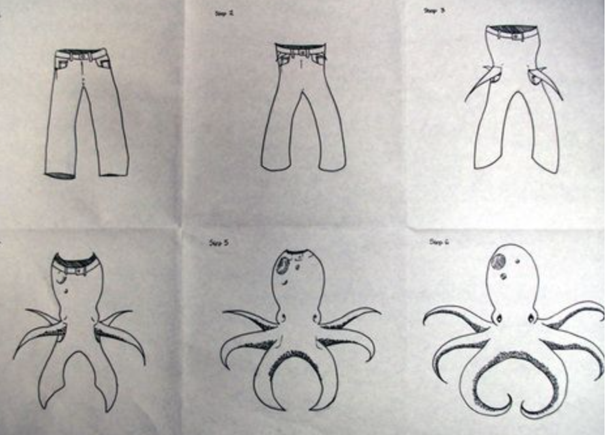 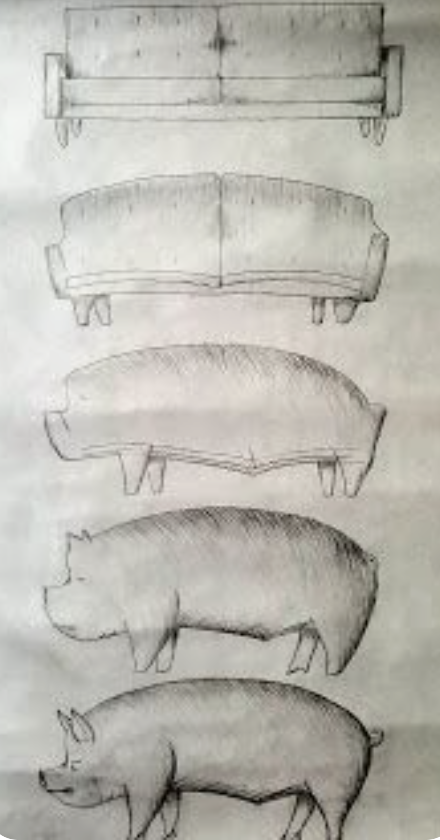 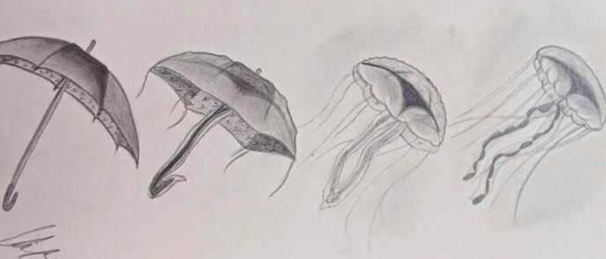 